Wyrmworks Publishing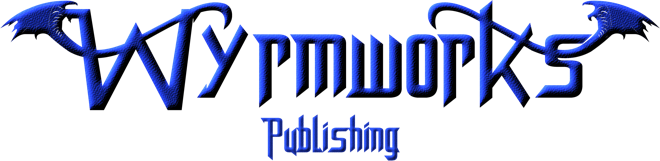 Dale Critchley651-689-3253dale@wyrmworkspublishing.comFOR IMMEDIATE RELEASEWyrmworks Publishing Launches Crowdfunding Campaign for Inclusive Artwork: Fantasy Stock Art with Disability Representation for TTRPGs[St. Paul, MN] – Wyrmworks Publishing, a leading publisher of altruistic tabletop roleplaying game supplements, today announced the launch of a new crowdfunding campaign aimed at bringing disability representation to the fantasy stock art world. This campaign is designed to offer publishers and gamers an affordable and inclusive alternative to the limited disability representation in traditional TTRPG art.The team behind this campaign is made up of disabled, neurodivergent, and/or mentally ill artists who are dedicated to creating a diverse and vibrant collection of fantasy stock art featuring a wide range of disabilities and styles."We believe that disability representation should be the norm, not the exception, in tabletop roleplaying games and supplements. With this campaign, we aim to make that easier for publishers and gamers by providing an affordable stock art for projects of any size,” said Dale Critchley Owner of Wyrmworks Publishing.The campaign offers a range of reward tiers, including options for personal and commercial use. With the larger and more detailed the artwork, the more credits needed, with personal use costing 20% of the commercial license option. The campaign also offers an "All In" option, giving supporters access to the entire collection.In addition to the artwork collection, supporters can work with one of the campaign's artists to design a piece to add to the collection as an add-on, which will be available at the end of the campaign The stretch goals for this campaign include adding more artwork to the collection while still compensating the artists fairly for their work.Visit the campaign page at https://crowdfundr.com/inclusiveartwork or http://press.InclusiveRPG.com for more information, full press kit, or to back the project, or contact Dale Critchley at dale@wyrmworkspublishing.com for interviews or more information.Wyrmworks Publishing is dedicated to helping you make others’ lives better through tabletop role-playing games, publishing resources to build an inclusive society in the real world by making imaginary worlds more inclusive. Learn more at wyrmworkspublishing.com.###